.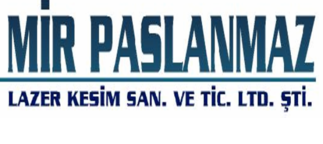 İOSB KAĞITHANE SAN.SİT.25 CAD.NO:17 BAŞAKŞEHİR - İSTİKİTELLİ VD. : 6210457159TEL : 0212 486 3006 /  FAKS: 0212 485 5538mail: muhasebe@mirpaslanmaz.com.trweb: mirpaslanmaz.com.trFİRMA TANITIM BİLGİ FORMUFirma Ünvanı			:.......................................................................................................Yazışma Adresi			:.......................................................................................................İmalathane Adresi		:.......................................................................................................Tel				:.......................      ...........................     ..............................Faks               			:.......................      ..................         web adresiniz			:........................................................						e-mail				:......................... @..............................Ticaret Sicil No			:.......................      Faaliyet Alanı/Sektör		:.................................................................Ürün / Mamülleriniz		:.......................     ...........................   .............................  ..............Çalışan Sayısı			:....................Tescilli Sermaye		:................................................İthalat Yapılan Ülkeler		:.......................................................................................................İhracat Yapılan Ülkeler		:.......................................................................................................İthalat Yapılan Ürünler		:.......................................................................................................İhracat Yapılan Ürünler		:.......................................................................................................Vergi Dairesi / No        		 :.......................      ........................          Firma Yetkilileri			:.......................................  ........................................  ....................Firma   KaşesiDeğerli müşterimiz ödeme işleminin gerçekleşmesi, faturalandırma süreçlerinin yürütülmesi amacıyla ad soyad, adres, kimlik bilgileriniz(Nüfus cüzdanı/Kimlik kartında yer alan bilgiler) ve kredi kartı bilgileriniz işlenmektedir. Kredi kartı bilgileriniz saklanmaktadır ve Kamu kuruluşlarına bildirim yükümlülüğü  dışında 3. Kişilerle kesinlikle paylaşılmaz. Detaylı Kişisel verilerin korunması bildirimimize internet sitemizden ulaşabilirsiniz. Yukarıdaki amaçlarla kimlik bilgilerimin ve kredi kartı bilgilerimin işlenmesine özgür irademle izin veriyorum